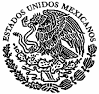 De conformidad con lo dispuesto en los artículos, 49 y 50, de la Ley de Medios de Impugnación en Materia Electoral para el Estado de Tlaxcala, en relación con los artículos 12, 13, inciso b); fracción XVII, 19, fracciones III y VIII, y 29, fracción XXV de la Ley Orgánica del Tribunal Electoral de Tlaxcala; se hace del conocimiento público que a las catorce horas (14:00 hrs.) del veintinueve de diciembre de dos mil veintitrés (29/12/2023), el Pleno de este Órgano Jurisdiccional, resolverá en Sesión Pública los Medios de Impugnación siguientes:PRIMERA PONENCIALo que se hace constar, fijando la presente Lista de Asuntos, siendo las catorce horas con treinta minutos (14:30 hrs.) del veintiocho de diciembre de dos mil veintitrés (28/12/2023), en la página oficial del Tribunal Electoral de Tlaxcala, con dirección electrónica: https://www.tetlax.org.mx/.  R E S O L U C I Ó NEXPEDIENTE:ACTOR (ES):DEMANDADO Y/O AUTORIDAD RESPONSABLE (S):ACTO IMPUGNADO:TET-JDC-082/2023José Luis Ahuactzin ÁvilaHugo Xahuentitla Vázquez, Presidente de comunidad de San Pedro Xochiteotla, Chiautempan, Tlaxcala.Convocatoria para renovar al Titular de la Presidencia de Comunidad de San Pedro Xochiteotla, Chiautempan, TlaxcalaR E S O L U C I Ó NEXPEDIENTE:ACTOR (ES):DEMANDADO Y/O AUTORIDAD RESPONSABLE (S):ACTO IMPUGNADO:TET-JE-083/2023Juan Alberto Montalvo Leyva, con el carácter de postulante a aspirante a candidato independiente para el cargo de Diputado LocalConsejo General del Instituto Tlaxcalteca de EleccionesResolución ITE-CG 111/2023 y Resolución ITE-CG 109/2023